КАРАР                                                                                   ПОСТАНОВЛЕНИЕ09  март 2023 й.                                 №  11/2                             09  марта 2023 г.План работы Совета социально-профилактического центра  сельского поселения Новоартаульский сельсовет муниципального района Янаульский район Республики Башкортостан на 2023 годВ соответствии с требованием Федерального закона   от 6 октября 2003 года № 131-ФЗ «Об общих принципах организации местного самоуправления в Российской Федерации», Закона Республики Башкортостан от 28.07.1997 №114-з (ред. От 29.12.2011) «Об общественных органах правоохранительного характера в Республике Башкортостан»,  в целях обеспечения правовых, экономических, организационных условий и гарантий в области охраны здоровья, общественной безопасности и нравственности граждан, проживающих на территории сельского поселения Новоартаульский сельсовет муниципального района Янаульский район Республики Башкортостан ПОСТАНОВЛЯЮ:1. Утвердить  план мероприятий Совета социально-профилактического центра сельского поселения Новоартаульский сельсовет муниципального района Янаульский район Республики Башкортостан (приложение №1);2. Утвердить состав Совета социально-профилактического центра сельского поселения Новоартаульский сельсовет муниципального района Янаульский  район Республики Башкортостан (приложение №2);3. Контроль  за исполнением данного постановления оставляю  за  собой.Глава сельского поселения                                              И.Ф.ШайхутдиноваПриложение №1                                                              к постановлению главы                                                                                          сельского поселения                                                                                          Новоартаульский сельсовет                                                               муниципального района                                                          Янаульский  район                                                                   Республики Башкортостан                                                                     от 09 марта 2023 года  № 11/2План работы Совета социально-профилактического центра  сельского поселения Новоартаульский сельсовет муниципального района Янаульский район Республики Башкортостан на 2023 годУправляющий делами                                                                             А.Р.Бадретдинова             Приложение №2     к постановлению главы      сельского поселения                                                                                Новоартаульский  сельсовет                                                                                муниципального района      Янаульский  район     Республики Башкортостан     от 09 марта 2023 года  № 11/2Список членов Совета социально-профилактического центра Сельского поселения Новоартаульский сельсовет муниципального района Янаульский район Республики БашкортостанУправляющий делами                                                             А.Р. БадретдиноваБАШKОРТОСТАН  РЕСПУБЛИКАHЫЯNАУЫЛ  РАЙОНЫ МУНИЦИПАЛЬ РАЙОНЫНЫNЯNЫ УРТАУЫЛ АУЫЛ СОВЕТЫ АУЫЛ  БИЛEМEHЕ ХАКИМИEТЕ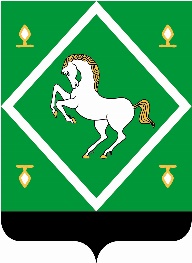  АДМИНИСТРАЦИЯСЕЛЬСКОГО ПОСЕЛЕНИЯНОВОАРТАУЛЬСКИЙ СЕЛЬСОВЕТ МУНИЦИПАЛЬНОГО  РАЙОНАЯНАУЛЬСКИЙ РАЙОН РЕСПУБЛИКИ   БАШКОРТОСТАН№п/пНаименование мероприятийСроки исполненияОтветственные исполнители заисполнение12341Регулярно проводить заседания комиссий, созданных при СПЦв течение годаПредседатели комиссий2Заслушать информацию участкового уполномоченного полиции Баирова О.В. о состоянии преступности и совершенных правонарушениях.1 раз в кварталУчастковый уполномоченный( по согласованию)3Выявление лиц, склонных к нарушению общественного порядкав течение годаАдминистрация СП4Организовать обсуждение на заседаниях Совета поведения лиц, нарушающих общественный порядок1 раз в кварталСовет СПЦ5Контроль за соблюдением правил торговли спиртными напитками на территории СПв течение годаАдминистрация СП, Комиссия по профилактике пьянства, алкоголизма, наркомании и иных правонарушений  6Организовать досуг детей и подростков. Спортивные мероприятия. в течение годаМБОУ СОШ с. Новый Артаул, МДОУ ДС «Василек» (по согласованию), клубные учреждения (по согласованию)7Осуществлять надзор за поведением несовершеннолетних в общественных местах, обсудить поведение родителей, оказывающих отрицательное воздействие на детейв течение годаАдминистрация СП, МБОУ СОШ с. Новый Артаул (по согласованию),Комиссия по делам несовершеннолетних и защите их прав8Провести сходы граждан с обсуждением вопросов укрепления общественного порядкамайАдминистрация СП9Систематизация работы  по проблемам профилактики наркомании, токсикомании, алкоголизма, формированию здорового образа жизни. Акция «Сообщи, где торгуют смертью»в течение годаКомиссия по профилактике пьянства, алкоголизма, наркомании и иных правонарушений  10Содействие в поиске учебных и рабочих мест для расширения возможностей трудоустройства выпускников, их социальной адаптации на рынке трудав течение годаАдминистрация СП,ГУ ЦЗН (по согласованию)11Оказание помощи несовершеннолетним в восстановлении нарушенных прав, защиты их законных интересов во всех сферах жизнедеятельностив течение годаАдминистрация СП,Комиссия по делам несовершеннолетних и защите их прав12Активизация профилактической работы с семьями, находящимися в социально-опасном положении.в течение годаАдминистрация СП,Комиссия по профилактике пьянства, алкоголизма, наркомании и иных правонарушений,Совет СПЦ13Совершенствование деятельности    по охране   психического  здоровья детей,   внедрение системы  раннего выявления   отклонений  в  развитии и оказания психолого-медико- педагогической помощи    учащимся  образовательных   учреждений.в течение годаАдминистрация СП,Комиссия по делам несовершеннолетних и защите их прав14Выявление, постановка  на учет семей с детьми, оказавшимися  в трудных  жизненных ситуациях и оказание мер помощи.в течение годаАдминистрация СП,  Комиссия по делам несовершеннолетних и защите их прав15Организация работы библиотек и клубных учреждений по программам правового  просвещения несовершеннолетнихв течение годаАдминистрация СП,Совет СПЦ16Совершенствовать работу Добровольной народной дружиныПостоянноАдминистрация сельского поселенияПредседательШайхутдинова Инзиля Фиратовна, глава сельского поселения Новоартаульский сельсовет, депутат избирательного округа №5;Зам председателяБатыршин Асхат Ахматкаримович, заведующий СВА с.Новый Артаул (по согласованию);СекретарьБадретдинова Айсылу Ранисовна, управляющий делами администрации сельского поселения;Члены  комиссииХакимова Рузиля Алмасовна, директор МБОУ СОШ им. Х.Н. Амирова с. Новый Артаул (по согласованию);Исламова Илюза Фанисовна, депутат Совета сельского поселения по ИО № 8(по согласованию);Аксаитова Алия Минкаировна, депутат Совета сельского поселения по ИО № 4(по согласованию);Насретдинова Сильвина Рафисовна, заведующая МБДОУ ДС «Василек» с. Новый Артаул (по согласованию);Ибрагимов Ленар Ильгизович, депутат Совета сельского поселения по ИО №9 (по согласованию);Баиров Олег Викторович, уполномоченный участковый отдела МВД России по Янаульскому району РБ (по согласованию);